   ____________ №_____________   На №___________ от _________                                Министерство  науки и высшего образования Российской Федерациифедеральное государственное бюджетное образовательное учреждение высшего образования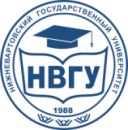 «НИЖНЕВАРТОВСКИЙ ГОСУДАРСТВЕННЫЙ Университет»(ФГБОУ ВО «НВГУ»)Юридический адрес: ул. Ленина, 56, г. Нижневартовск, Ханты-Мансийский автономный округ–Югра, Тюменская область, Россия, 628602Почтовый адрес: ул. Ленина, 56, г. Нижневартовск,Ханты-Мансийский автономный округ–Югра, Россия, 628605тел. (3466) 44-39-50, факс (3466) 45-18-05Е-mail: nvsu@nvsu.ruwww.nvsu.ruОКПО 31421600, ОГРН 1028600965997ИНН/КПП 8603039002/860301001Ministry of Science and Higher EducationRussian FederationFederal State Budgetary Educational Institution of Higher Education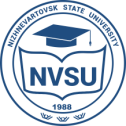 «Nizhnevartovsk state university»(NVSU)Registered address: 56 Lenina St., Nizhnevartovsk, Khanty-Mansiysk Autonomous Area – Yugra, Tyumen Oblast, 628602, RussiaPostal address: 56 Lenina St., Nizhnevartovsk, Khanty-Mansiysk Autonomous Area – Yugra, 628605, RussiaTel.: +7 3466 443950, fax: +7 3466 451805E-mail.: nvsu@nvsu.ruinternational@nvsu.ru www.nvsu.ruGCEO (OKPO) 31421600, PRSN 1028600965997VAT number/IEC 8603039002/860301001